BRIAN DAVID BUSTOS ESCALLON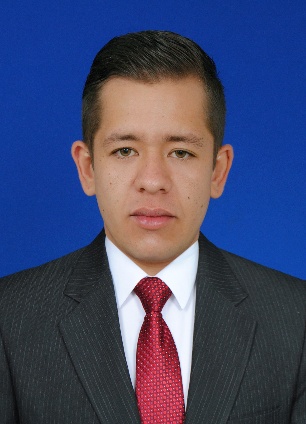 cc 1.016.052.092 BOGOTAb.bustos2315@gmail.comCarrera 100 # 23h 22Celular: 3505835551RESUMENExperiencia en marketing, ventas, logística transporte y conductor responsable con una alta atención y servicio al cliente. Con resultados obtenidos para una excelente capacidad para seguir la evolución de los asuntos y vigilancia en la ejecución de las decisiones, responsabilidad y habilidad para ofrecer soluciones en los momentos que se requiera, cooperación y calidad en las relaciones interpersonales en todo el entorno de actuación profesional.  Soy una persona equilibrada, organizada, práctica, eficiente, seria y profesional en cada trabajo encomendado, con alta capacidad de iniciativa y decisión, siempre motivado por las tareas encomendadas y control en el manejo de la discreción en procesos y documentación confidencial. Manteniendo un trato personal esmerado con habilidad de comunicación, para una adecuada aplicación de todos los conocimientos adquiridos. EXPERIENCIA PROFESIONAL.INFORMATIVO JUDICIALDependiente judicial y relacionista públicoRevisor de procesos fiscalesRelacionista de clientes nuevosGESTION Y CONTACTOAsesor Al ClienteAsesoría personalizada para la liquidación de cesantías y planillas electrónicas PILACapacitación en atención al cliente vía telefónica y personalizadaTH NOLOGIAdministrador de tienda Asesor de ventas y atención al cliente Recepción de productos nuevos y garantías Capacitación en procesos y programas nuevos Venta de productos tecnológicos de alta gamaRESEARCH PHARMACEUTICALAsistente de bodegaControl de calidad de materia primaRecepción de mercancía y distribuciónCalidad en producto terminadoOperaciones logísticas NSP DE COLOMBIAConductor e Inspector Control de calidad e inspección de la malla vial Dirección de cuadrillas de trabajo Georreferenciación Chequeo de obras y evaluaciones finales Relaciones humanas REDIESEL PASTO 					Administrador de tiendaComercialización de repuestos para motores DiéselAtención al cliente interno y externoAnálisis y manejo de proveedoresManejo de publicidad para ventas, promoción y modos de pago para producto nuevo y usado comercializado por el establecimientoAVIANCA S.A AEROVIAS DEL CONTINENTE AMERICANOAgente y supervisor de servicio al cliente      - Check in de pasajeros y atención en counter      - Abordaje y desabordaje de pasajeros      - Atención modulo de conexiones y salones VIP      - Venta de servicios y upgrade a pasajeros      - Organizar equipo de trabajo en turno      - Atención especial a pasajeros con diferentes necesidades.      - Supervisar equipo de trabajo y diferentes áreas del aeropuerto      - Manipulación de equipajes      - Manejo de salas      - Manejo de world tracer y AmadeusGCA GRAN COLOMBIA DE AVIACIÓNSupervisor de estación-Manejo de sistema KIUT- Garantizar que el personal cumpla con los procesos de documentación de acuerdo lo estipulado en el MGA- Verificar que se cumplan parametros de seguridad de la aeronave cuando esta en plataforma o pernocta.-Asegurar que el agente de servicio cumpla con las politicas de quipaje y anuncios establecidos por GCA-Supervisar que se cumplan los tiempos establecidos en el Gantt de GCA-Imprimir y entregar los documentos enviados por CCO a la tripluación de la estación.-Realizar los informes solicitados por las autoridadesEDUCACIONPROGRAMA DE INGLES INTERMEDIOINTITUTO TECNICO TECNISISTEMAS2007SECUNDARIAGIMNASIO LOS ANGELES 2011ESTUDIOS PROFESIONALESUNIVERSIDAD CATOLICA DE COLOMBIA*PROGRAMA DE INGENIERÍA CIVILCORPORACION EDUCATIVA INDOAMERICANA* PROGRAMA DE DESPACHO DE AERONAVES* CURSO EN SEGURIDAD OPERACIONAL Y SERVICIOS METEOROLOGICOSSENA* ADMINISTRACIÓN DE RECURSOS HUMANOS* CRM- LA ADMINISTRACIÓN DE RELACIÓN CON LOS CLIENTES* ANALISIS DEL SISTEMA DE ADMINISTRACIÓN DEL RIESGO DE LAVADO DE ACTIVOS Y FINANCIACION DEL TERRORISMO SARLAFT  																																REFERENCIAS LABORALESREDIESEL PASTOIgnacio NavarroGerente General Teléfono: (2) 7206465 – 7226489Cel. 315 4063549GESTION Y CONTACTOTemporada de cesantías aportes en líneaCamilo CasallasJefe InmediatoTeléfono: (1) 2862400INFORMATIVO JUDICIALMartha Janeth CortezJefe InmediatoCel. 3108842836RESEARCH PHARMACEUTICALOmar Enrique Huertas Jefe InmediatoCel. 3115568958NSP DE COLOMBIA S.A.Pedro Velásquez Jefe inmediatoTel. 2210313REFERENCIAS PERSONALESMartha HernándezTeléfono: (1) 4188360Cel. 3125101768Katherine CastilloJefe de mercadeoMISTER POLLOCel. 3104275554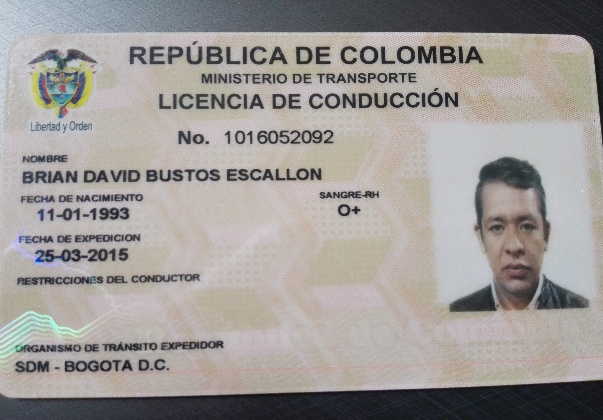 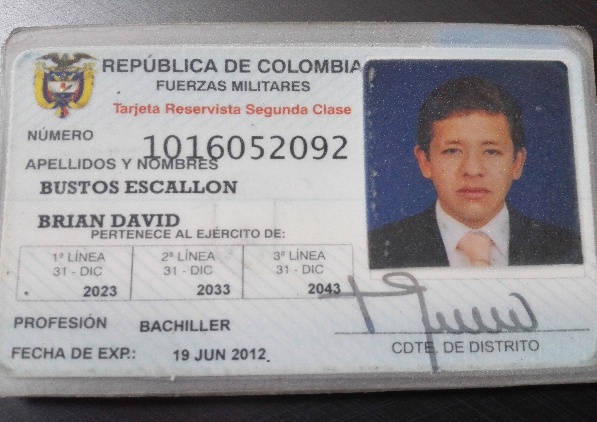 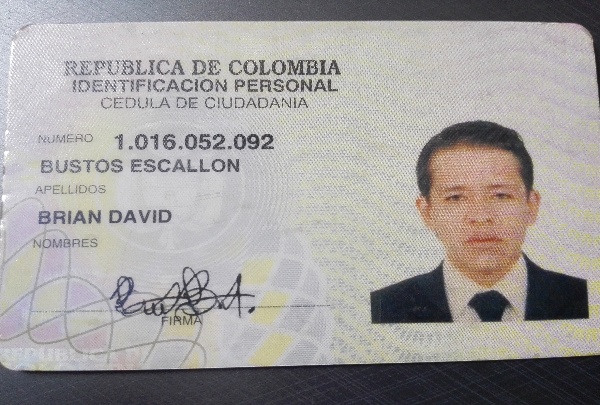 